Palautekysely lapsilleKausi 2017-2018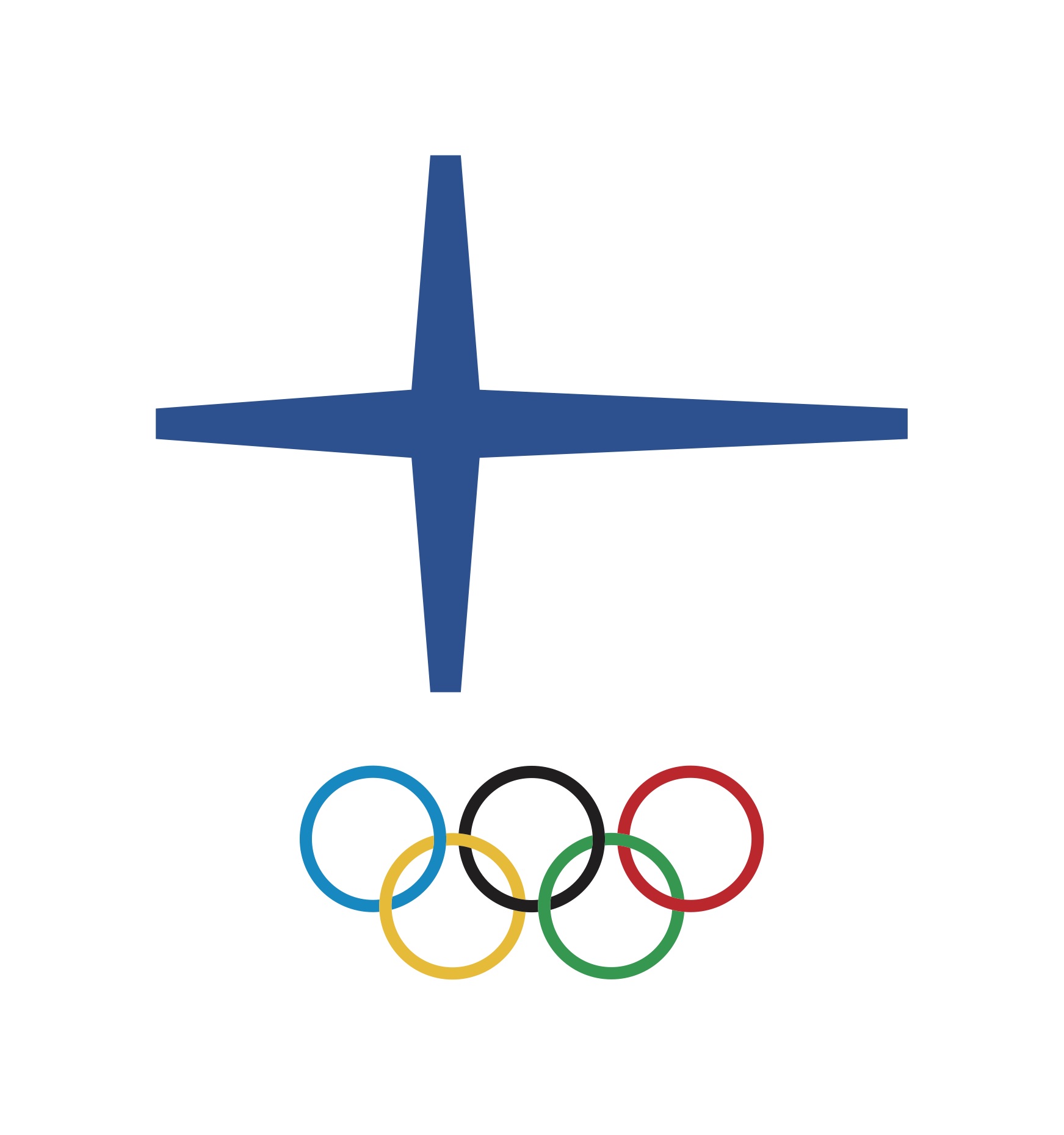 Palautekysely nuorilleKausi 2017-2018 Harjoittelu Ohjaus/valmennusKilpailut/ottelut RyhmähenkiKokonaiskeskiarvotOsa-alueiden keskiarvot suuruusjärjestyksessäPalautekysely urheilevan lapsen vanhemmalle kausi 2017-2018Ryhmän/joukkueen toimintaOhjaus ja valmennusHarjoitukset ja kilpailutLapseni omat motiivit ja harjoitteluLapsen elämänrytmiUrheiluharrastuksen kokonaiskulutTiedotusPelisäännöistä ja toimintatavoista sopiminenKokonaiskeskiarvotOsa-alueiden keskiarvot suuruusjärjestyksessäPalautekysely valmentajilleKausi 2017-2018 Seuran toiminta ja arvot Seurahenki ja huomioiminen Oma työskentelyni seurassa Seuran viestintäOsaaminen Toimintaan panostus Liikunnan sisältö ja palvelut YhteistyöKokonaiskeskiarvotOsa-alueiden keskiarvot suuruusjärjestyksessä